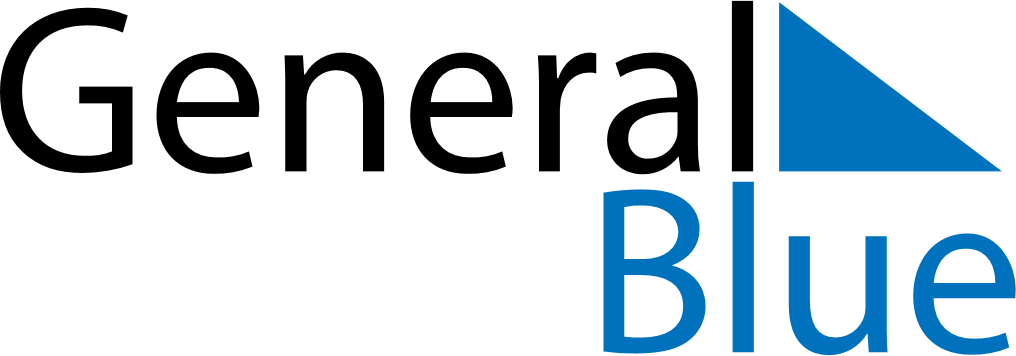 August 2030August 2030August 2030PortugalPortugalMONTUEWEDTHUFRISATSUN123456789101112131415161718Assumption19202122232425262728293031